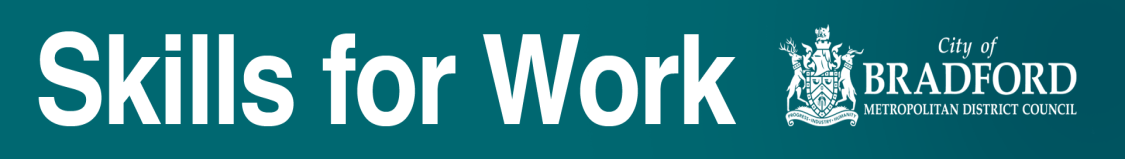 Response to the learner Evaluation feedback completed July 2023AppendixThe dates and topics for the Skill up! Maths sessions are as follows:Wednesday 20th September 9:30 – 12:00 in Apple. Fractions, Decimals and Percentages.Wednesday 4th October 9:30 – 12:00 in Apple. Perimeter, Area and Volume.Wednesday 18th October 9:30 – 12:00 in Apple. Averages, Spread and Grouped Data.Wednesday 15th November 9:30 – 12:00 in Apple. Ratios and Proportional Reasoning.Wednesday 22nd November 9:30 – 12:00 in Apple. Probability and Measures.You SaidWe Did Review class duration, longer classes/multiple sessions in a week (13.5%, (E2-L2) of learners require more learning hours to progress quicker). (50% of ESOL learners would like more classes each week).Access to on-line learning resources, power point presentations to provide embedded learning and catch-up sessions for missed learning.Impact of learning due to tutor absence.Improve communication and consultation on curriculum development, 12.9% of learners would like to attend more courses, especially to GCSE, level 3 qualifications, first aid and employability.
Some learners would like career development linked to employability to be provided at the start of their course.A reward system to motivate and encourage learners throughout their course.Provide additional support for people requiring creche facilities.Placement opportunities for learners on teaching assistant courses.More trips and extracurricular activities throughout the course11 learners said that they were not well informed about their career choices to succeed in their chosen career.Offering refreshments, provide drinks and a biscuit. Provide teachers with better equipment and resources to improve learning for students.(Bankfoot Primary School)11 learners said that they were not well informed about their career choices to succeed in their chosen career.Specific ESOL holiday sessions (parents and children), celebration of ESOL certificate that children can attend.You can provide more opportunities on employment and apprenticeships.Currently under consideration.  See appendix for additional planned maths workshops at the end of this document.BKSB can be used as an online learning tool. We will be delivering a variety of additional ESOL workshops and timetabled drop in coming together sessions for our ESOL learners to support and promote active themed speaking and listening.Looking into ESOL volunteers to support with additional class delivery.We do this for the majority of our courses.We are looking at how we can minimise the impact and provide cover for tutor absence.We now have both a printed and online prospectus which will be updated with new course offers.Learners are asked about what else they would like us to deliver.  We introduced the Teaching Assistant fast-track course this year in response to learner consultation. You can contact National Careers Service for an appointment for career information, advice, and guidance.online: nationalcareersservice.direct.gov.uktelephone: 0800 100 900, 8am – 10pm, 7 days a weekWe will be introducing Citizen Coin.We offer childcare support. Ask if you are eligible for free childcare.We will be developing this through the Level 3 Teaching Assistant Course.Volunteering opportunities are available ask your tutor for details.We will be doing more cultural trips throughout the year.All learners have been individually contacted.We cannot offer refreshments due to funding restrictions.  Courses are available to learners for ICT courses at St. Peter’s House.  Resources at venues are discussed at the start of course delivery.We have amended the Individual learning plan to capture this information and can refer to NCS and Skillshouse for additional career advice and support.ESOL celebration events will be planned during school holidays so children can attend.We will introduce an opportunities board in the reception area.